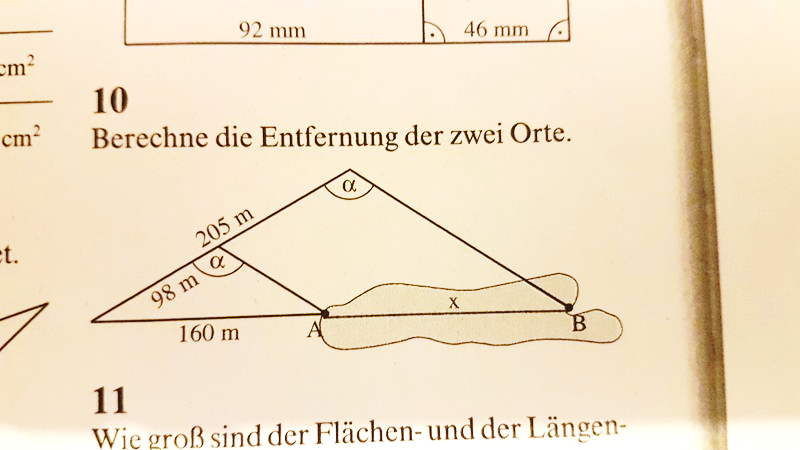 Aufgabe 1: Berechne die Länge „X“!Aufgabe 2: Ein Kreisausschnitt hat die Fläche As= 199cm² und einen Mittelpunktswinkel α=57°.                   Berechne den Radius „r“!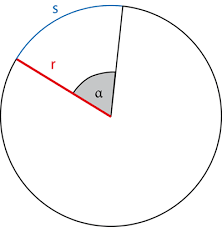 Aufgabe 3: Berechne den Winkel „α“ des Ausschnitts für                            As=91cm² und r=8,5cm!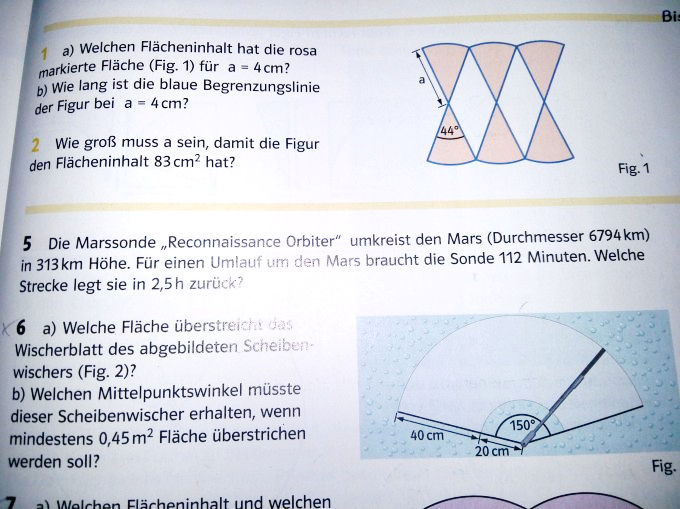 Aufgabe 4: Berechne die Fläche das vom Wischblatt                    überstreicht (gewischt) wird!Aufgabe 5: Von der Wasserleitung bis zur Pipeline; überall braucht man Rohre.                    Wie schwer ist ein Stahlrohr?	       Angaben: 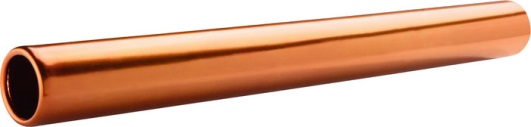                    Stahldichte: ρ = 7,85        Außendurchmesser = 323,8mm       Wanddicke = 25,4mm       Rohrlänge = 1200mmAufgabe 6: Stell die Formel: ARing= π∙(rd − ri) nach“ rd“ um!Aufgabe 7: Eine Pizzeria verkauft Pizzen in zwei Größen: 15cm und 20cm Durchmesser.       Gib den Unterschied dieser Pizzen in cm² an?Notenspiegel 						Du hast …….. von ……….. Punkten erreicht!        Note:
				Unterschrift eines ErziehungsberechtigtenName:Mathematik-Übung Nr. 3Datum: 12.03.2020123456Q